Publicado en CDMX el 22/04/2024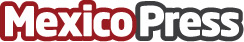 Danfoss presenta ICAD B que arroja nueva luz sobre la refrigeración industrial Danfoss amplía su cartera digital para refrigeración industrial con la introducción de ICAD BDatos de contacto:Lorena CarreñoMarketingQ5528553031Nota de prensa publicada en: https://www.mexicopress.com.mx/danfoss-presenta-icad-b-que-arroja-nueva-luz Categorías: Industria Alimentaria Consumo Otras Industrias Sector Energético Actualidad Empresarial http://www.mexicopress.com.mx